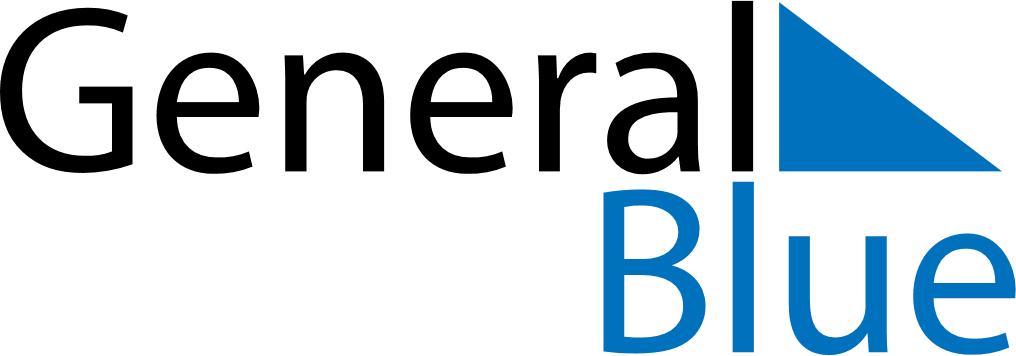 June 2023June 2023June 2023El SalvadorEl SalvadorMondayTuesdayWednesdayThursdayFridaySaturdaySunday123456789101112131415161718Father’s Day19202122232425Día del Maestro2627282930